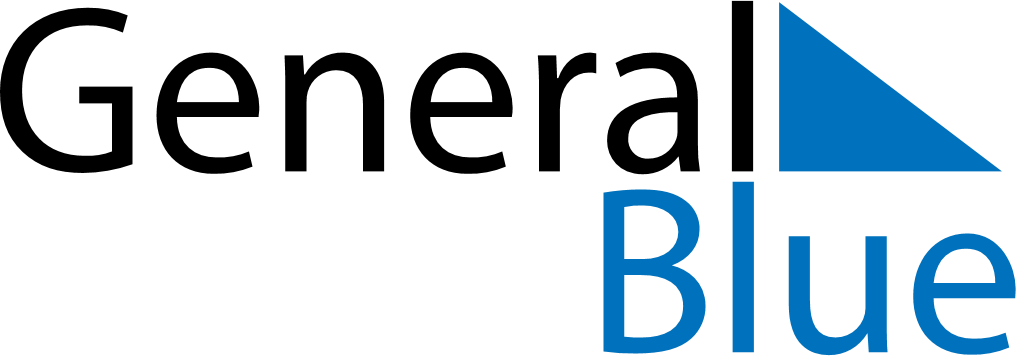 March 2029March 2029March 2029Isle of ManIsle of ManSUNMONTUEWEDTHUFRISAT1234567891011121314151617Mother’s Day1819202122232425262728293031Good Friday